833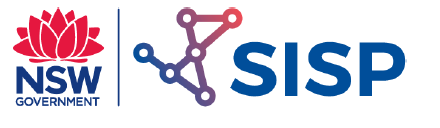 Fibre Optic Materials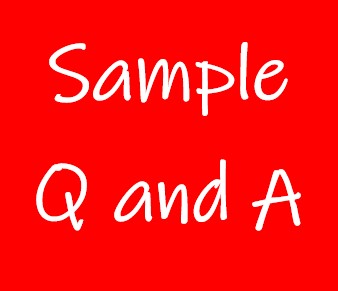 Exercise 1 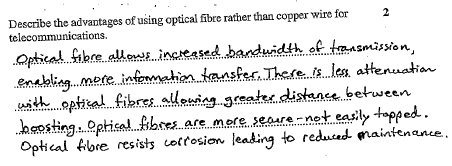 Exercise 2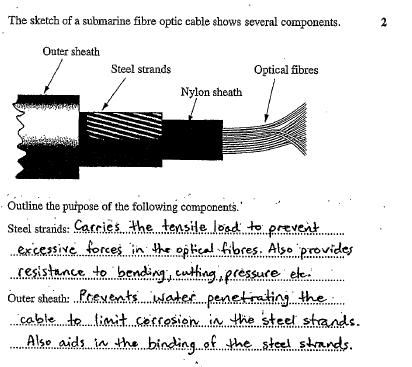 Exercise 3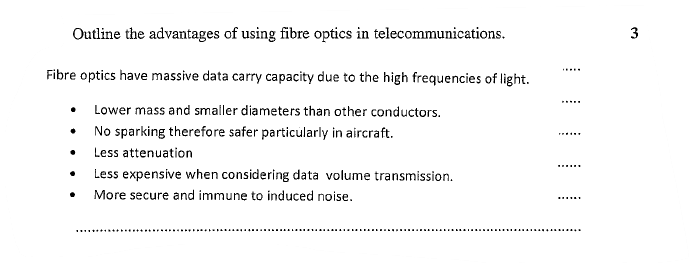 Exercise 4 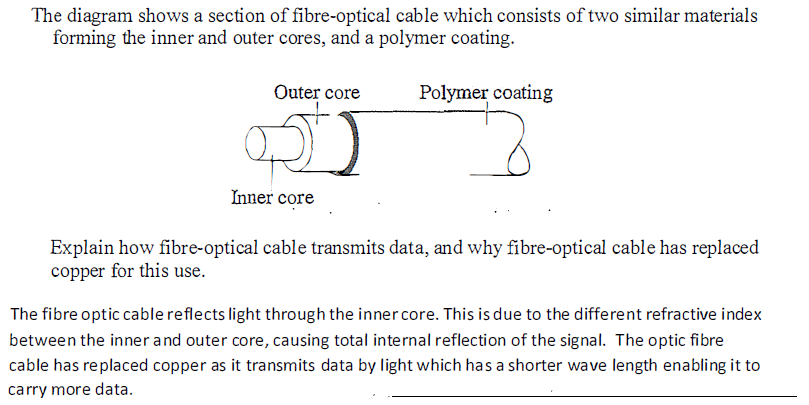 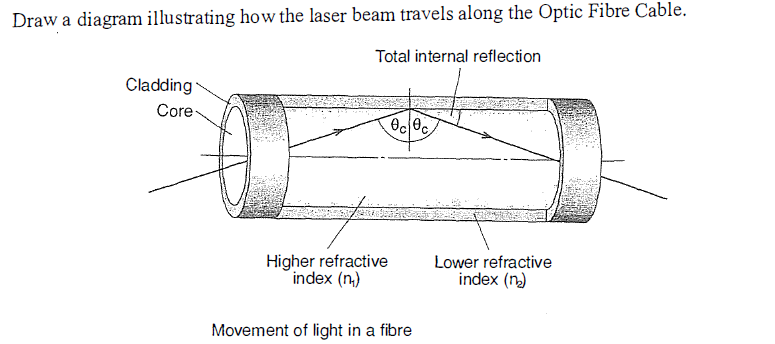 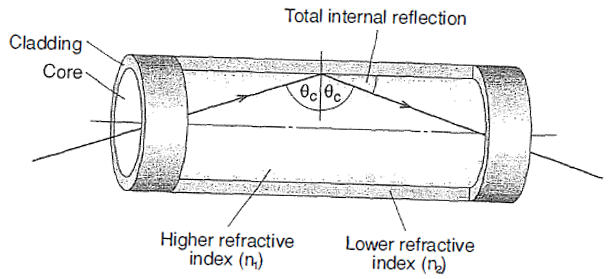 Exercise 4 (Continued) 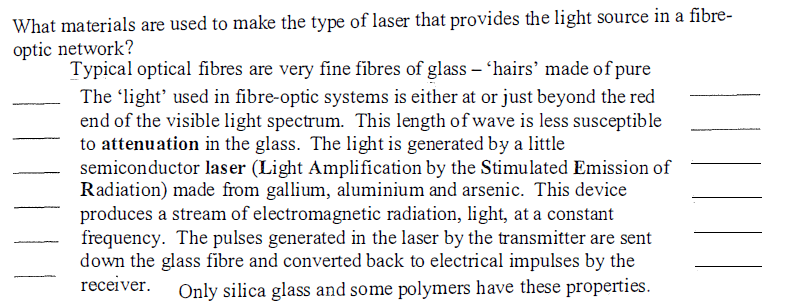 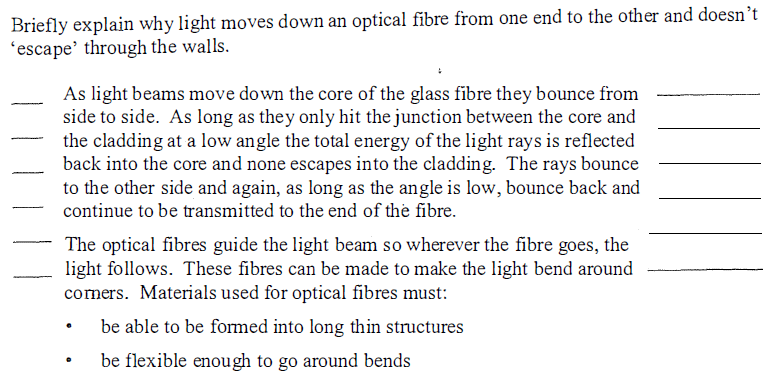 Exercise 5 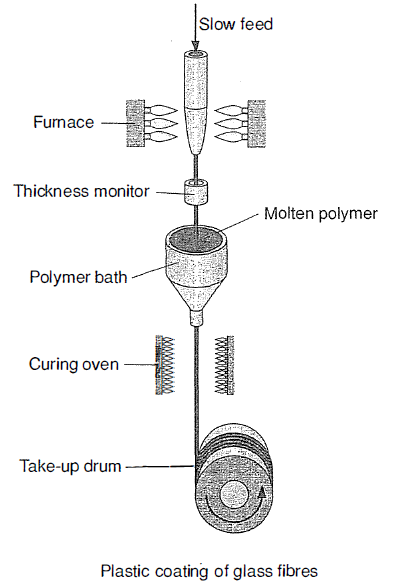 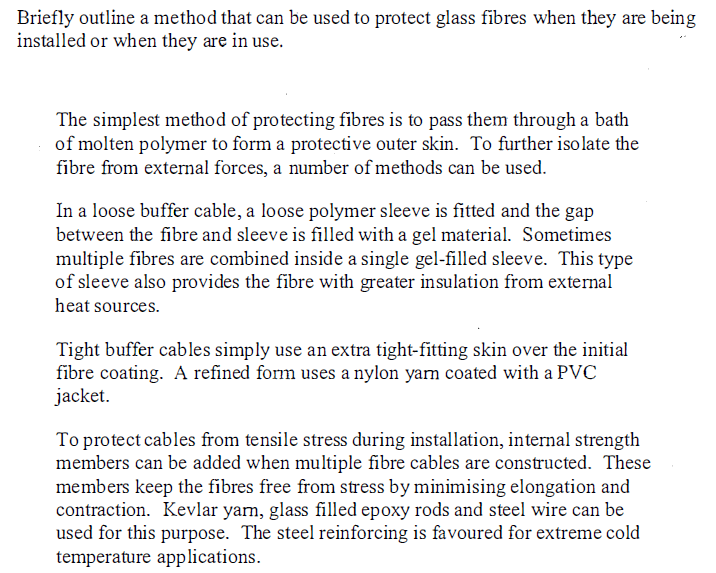 Exercise 6 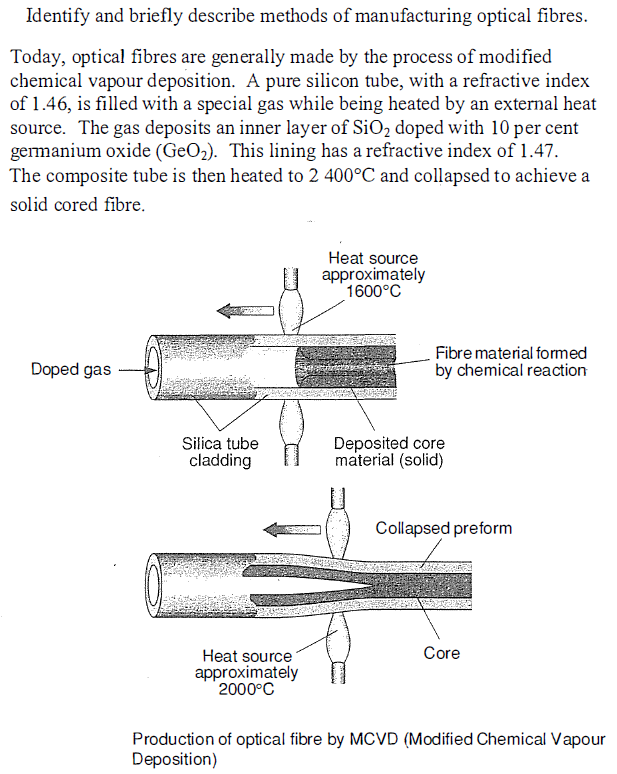 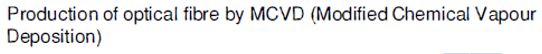 